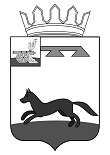 АДМИНИСТРАЦИЯМУНИЦИПАЛЬНОГО ОБРАЗОВАНИЯ«ХИСЛАВИЧСКИЙ РАЙОН» СМОЛЕНСКОЙ ОБЛАСТИП О С Т А Н О В Л Е Н И Еот 24 мая 2023 г. № 219    О внесении изменений в  муниципальную программу «Создание условий для эффективного управления муниципальным образованием  «Хиславичский район» Смоленской области» В целях реализации мероприятий, направленных на минимизацию кадрового дефицита на муниципальном уровне,Администрация муниципального образования «Хиславичский район» Смоленской области    п о с т а н о в л я е т:1. Внести в муниципальную программу «Создание условий для эффективного управления муниципальным образованием «Хиславичский район» Смоленской области», утвержденную постановлением Администрации муниципального образования «Хиславичский район» Смоленской области от 30.12.2023 № 512, следующие изменения:1) в Паспорте муниципальной программы:- цифру «52 208,0» заменить на цифру «52 460,0»- цифру «22 580,1» заменить на цифру «22 616,1»- цифру «21 862,8» заменить на цифру «21 898,8»- цифру «14 528,1» заменить на цифру «14 636,1»- цифру «13 775,6» заменить на цифру «13 883,6»- цифру «15 099,8» заменить на цифру «15 207,8»- цифру «14 318,3» заменить на цифру «14 426,3»2) Раздел «Показатели муниципальной программы» дополнить показателем:3) Раздел «Структура муниципальной программы» дополнить комплексом процессных мероприятий: 4) Раздел «Финансовое обеспечение муниципальной программы» изложить в новой редакции:5) Приложение к паспорту муниципальной программы дополнить показателем:6) Раздел «5. Паспорта комплексов процессных мероприятий» дополнить паспортом следующего содержания:«ПАСПОРТ комплекса процессных мероприятий «Организация целевого обучения по образовательным программам среднего профессионального и высшего образования»Общие положенияПоказатели реализации комплекса процессных мероприятий7) Раздел «6. Сведения о финансировании структурных элементов муниципальной программы» дополнить комплексом процессных мероприятий: 2. Контроль за исполнением настоящего постановления возложить на заместителя Главы муниципального образования «Хиславичский район» Смоленской области - начальника Отдела образования и молодежной политики Ю.Н. Климову.Глава муниципального образования «Хиславичский район» Смоленской области                                                                                   А.В. ЗагребаевВизирование правового акта:3.Количество численности обучающихся по образовательным программам среднего профессионального и высшего образованиячел.03339. Комплекс процессных мероприятий «Организация целевого обучения по образовательным программам среднего профессионального и высшего образования»9. Комплекс процессных мероприятий «Организация целевого обучения по образовательным программам среднего профессионального и высшего образования»9. Комплекс процессных мероприятий «Организация целевого обучения по образовательным программам среднего профессионального и высшего образования»9. Комплекс процессных мероприятий «Организация целевого обучения по образовательным программам среднего профессионального и высшего образования»Администрация муниципального образования «Хиславичский район» Смоленской области, заместитель Главы муниципального образования «Хиславичский район» Смоленской области – начальник Отдела образования и молодежной политики Климова Юлия НиколаевнаАдминистрация муниципального образования «Хиславичский район» Смоленской области, заместитель Главы муниципального образования «Хиславичский район» Смоленской области – начальник Отдела образования и молодежной политики Климова Юлия НиколаевнаАдминистрация муниципального образования «Хиславичский район» Смоленской области, заместитель Главы муниципального образования «Хиславичский район» Смоленской области – начальник Отдела образования и молодежной политики Климова Юлия НиколаевнаАдминистрация муниципального образования «Хиславичский район» Смоленской области, заместитель Главы муниципального образования «Хиславичский район» Смоленской области – начальник Отдела образования и молодежной политики Климова Юлия Николаевна9.1.Выплата материального стимулирования обучающимся по образовательным программам среднего профессионального и высшего образования Реализация мероприятий, направленных на минимизацию кадрового дефицита на муниципальном уровнеКоличество численности обучающихся по образовательным программам среднего профессионального и высшего образованияФинансовое обеспечение муниципальной программыФинансовое обеспечение муниципальной программыФинансовое обеспечение муниципальной программыФинансовое обеспечение муниципальной программыФинансовое обеспечение муниципальной программыИсточник финансового обеспеченияОбъем финансового обеспечения по годам реализации (тыс. руб.)Объем финансового обеспечения по годам реализации (тыс. руб.)Объем финансового обеспечения по годам реализации (тыс. руб.)Объем финансового обеспечения по годам реализации (тыс. руб.)Источник финансового обеспечениявсего2023 год2024 год2025 год12345В целом по муниципальной программе, в том числе:52 460,022  616,114 636,115 207,8федеральный бюджет0,00,00,00,0областной бюджет2 251,3717,3752,5781,5районный бюджет 50 208,721 898,813 883,614 426,33.Количество численности обучающихся по образовательным программам среднего профессионального и высшего образованияОтдел образования и молодежной политикиОтветственный за выполнение комплекса процессных мероприятийзаместитель Главы муниципального образования «Хиславичский район» Смоленской области – начальник Отдела образования и молодежной политики Климова Юлия НиколаевнаСвязь с муниципальной программоймуниципальная программа «Создание условий для эффективного управления муниципальным образованием  «Хиславичский район» Смоленской области»№ п/пНаименование показателя реализацииЕдиница измеренияБазовое значение показателя реализации (2022 год)Планируемое значение показателя реализации Планируемое значение показателя реализации Планируемое значение показателя реализации № п/пНаименование показателя реализацииЕдиница измеренияБазовое значение показателя реализации (2022 год)2023 год2024 год2025 год12345671.Количество численности обучающихся по образовательным программам среднего профессионального и высшего образованиячел.03339. Комплекс процессных мероприятий «Организация целевого обучения по образовательным программам среднего профессионального и высшего образования»9. Комплекс процессных мероприятий «Организация целевого обучения по образовательным программам среднего профессионального и высшего образования»9. Комплекс процессных мероприятий «Организация целевого обучения по образовательным программам среднего профессионального и высшего образования»9. Комплекс процессных мероприятий «Организация целевого обучения по образовательным программам среднего профессионального и высшего образования»9. Комплекс процессных мероприятий «Организация целевого обучения по образовательным программам среднего профессионального и высшего образования»9. Комплекс процессных мероприятий «Организация целевого обучения по образовательным программам среднего профессионального и высшего образования»9. Комплекс процессных мероприятий «Организация целевого обучения по образовательным программам среднего профессионального и высшего образования»9.1Выплата материального стимулирования обучающимся по образовательным программам среднего профессионального и высшего образованияАдминистрация муниципального образования «Хиславичский район» Смоленской областиРайонный бюджет36,0108,0108,0Отп. 1 экз. – в делоИсп. Долгалева Л.А.«24 » мая 2023 г._______________Визы:Ю.Н. Климова______________« 24» мая 2023 г.Визы:О.В. Куцабина______________« 24» мая 2023 г.Визы:Н.И. Калистратова______________« 24» мая 2023 г.Визы:Т.В. Ущеко______________« 24» мая 2023 г.